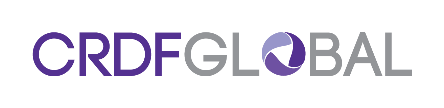 Anunț privind programul de granturi pentru îmbunătățirea securității cibernetice (Cyber Security Improvement Grant - CySIG)Termen limită:Miercuri, 30 noiembrie 2022Inaugurare:Joi, 1 mai 2022Prezentare generală:Pentru a îmbunătăți securitatea cibernetică a organizațiilor care necesită securizarea informațiilor sensibile legate de produsele cu dublă utilizare sau de proliferarea armelor.CySIG-urile sunt granturi sponsorizate de CRDF Global pentru a securiza informațiile și tehnologiile sensibile la proliferare, pentru a preveni furtul cibernetic de origine RPC din sectoarele privat, de cercetare și academic din Asia de Sud-Est, Europa și Maroc.  CySIG-urile acordă un premiu unic de până la 50.000 USD fiecare.  Premiile sunt implementate prin CRDF Global.  Eligibilitate:CySIG-urile sunt deschise solicitanților - din mediul academic și de cercetare (privat și public), companii deținute de guvern și agenții guvernamentale, companii private din țări eligibile care îndeplinesc toate criteriile enumerate: O interfață web orientată către cetățean și consumator O infrastructură IT existentă adecvată pentru îmbunătățiri avansate de securitate  Generează, stochează și/sau accesează informații, date sau tehnologie legate de produse cu dublă utilizare, arme de distrugere în masă și/sau informații care pot fi utilizate ca arme, legate de inteligența artificială (AI) și domeniile asociate (de exemplu, învățare automată, rețele neuronale), biotehnologie, producția de semiconductori și calcul de înaltă performanță Țări eligibile: Georgia, Indonezia, Malaezia, Maroc, Filipine, Vietnam, Cambodgia, Thailanda, Polonia, România.Cum puteți aplica:Prin e-mail la rkomyna@crdfglobal.orgSumele acordate:Până la 50.000 USDDurata premiilor:Până pe 28 februarie 2023 Informații suplimentare:Pentru informații detaliate despre competiția CySIG, vizitați: https://www.crdfglobal.org/funding-opportunities/